В соответствии со статьёй 142 Бюджетного кодекса Российской Федерации, постановлением Администрации Томской области от 27 сентября 2019 г. № 346а «Об утверждении государственной программы «Развитие коммунальной инфраструктуры в Томской области», постановлением Администрации Колпашевского района от 24.12.2021 № 1520 «Об утверждении муниципальной программы «Развитие коммунальной инфраструктуры Колпашевского района»Дума Колпашевского района РЕШИЛА:Установить, что за счёт средств субсидии из областного бюджета бюджету муниципального образования «Колпашевский район» на проведение капитальных ремонтов объектов коммунальной инфраструктуры в целях подготовки хозяйственного комплекса Томской области к безаварийному прохождению отопительного сезона (далее-субсидия) в рамках подпрограммы «Развитие и модернизация коммунальной инфраструктуры Томской области» государственной программы «Развитие коммунальной инфраструктуры в Томской области» в размере 451 504 (Четыреста пятьдесят одна тысяча пятьсот четыре) рубля 62 копейки, средств бюджета муниципального образования «Колпашевский район» в размере 71 736 (Семьдесят одна тысяча семьсот тридцать шесть) рублей 33 копейки бюджету муниципального образования «Новоселовское сельское поселение» предоставляется иной межбюджетный трансферт на проведение капитальных ремонтов объектов коммунальной инфраструктуры в целях подготовки хозяйственного комплекса Новоселовского сельского поселения к безаварийному прохождению отопительного сезона (далее – ИМБТ) в размере 523 240 (Пятьсот двадцать три тысячи двести сорок) рублей 95 копеек.Средства ИМБТ предоставляются на проведение капитальных ремонтов объектов коммунальной инфраструктуры в целях подготовки хозяйственного комплекса Новоселовского сельского поселения к безаварийному прохождению отопительного сезона. Конкретные объекты коммунальной инфраструктуры, на ремонт которых направляются средства ИМБТ, устанавливаются соглашением о предоставлении ИМБТ.Средства ИМБТ перечисляются в бюджет муниципального образования «Новоселовское сельское поселение» в соответствии с бюджетной росписью, кассовым планом после поступления средств субсидии из областного бюджета на основании заявки на получение ИМБТ от муниципального образования «Новоселовское сельское поселение» с приложением документов, подтверждающих наличие фактической потребности в средствах ИМБТ (заключенные договоры, контракты, акты выполненных работ/оказанных услуг, товарные накладные, счета-фактуры/счета).Условия предоставления ИМБТ бюджету муниципального образования «Новоселовское сельское поселение»:наличие муниципального правового акта, устанавливающего расходное обязательство муниципального образования «Новоселовское сельское поселение» на проведение капитальных ремонтов объектов коммунальной инфраструктуры в целях подготовки хозяйственного комплекса Новоселовского сельского поселения к безаварийному прохождению отопительного сезона;заключение соглашения о предоставлении ИМБТ (далее-соглашение), предусматривающего обязательства муниципального образования «Новоселовское сельское поселение» по исполнению расходных обязательств, в целях софинансирования которых предоставляется ИМБТ, и ответственность за неисполнение предусмотренных указанным соглашением обязательств.5. В соглашении должны быть предусмотрены следующие положения:1) целевое назначение ИМБТ;2) условия предоставления и расходования ИМБТ;3) сведения о размере ИМБТ;4) условие о целевом использовании выделенных средств ИМБТ в срок не позднее 25.12.2023;5) условие о возврате остатков средств ИМБТ, не использованных по целевому назначению, в срок не позднее 25.12.2023;6) сроки и порядок представления отчётности, предусматривающий предоставление отчёта об использовании средств ИМБТ с приложением документов, подтверждающих их целевое использование, в срок не позднее 25.12.2023;7) показатель результативности и значение показателя результативности использования ИМБТ устанавливается соглашением;8) иные положения, обеспечивающие исполнение условий расходования средств субсидии.6. Соглашение заключается между Администрацией Колпашевского района и уполномоченным на то органом местного самоуправления муниципального образования «Новоселовское сельское поселение».7. Администрация Колпашевского района осуществляет перечисление ИМБТ, контроль за исполнением соглашения.8. Настоящее решение вступает в силу с даты его официального опубликования.9. Опубликовать настоящее решение в Ведомостях органов местного самоуправления Колпашевского района и разместить на официальном сайте органов местного самоуправления муниципального образования «Колпашевский район».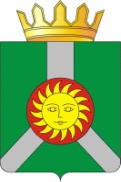 ДУМА КОЛПАШЕВСКОГО РАЙОНА ТОМСКОЙ ОБЛАСТИДУМА КОЛПАШЕВСКОГО РАЙОНА ТОМСКОЙ ОБЛАСТИДУМА КОЛПАШЕВСКОГО РАЙОНА ТОМСКОЙ ОБЛАСТИДУМА КОЛПАШЕВСКОГО РАЙОНА ТОМСКОЙ ОБЛАСТИДУМА КОЛПАШЕВСКОГО РАЙОНА ТОМСКОЙ ОБЛАСТИР Е Ш Е Н И Е30.10.2023№ 114О предоставлении иного межбюджетного трансферта бюджету муниципального образования «Новоселовское сельское поселение» на проведение капитальных ремонтов объектов коммунальной инфраструктуры в целях подготовки хозяйственного комплекса Новоселовского сельского поселения к безаварийному прохождению отопительного сезонаО предоставлении иного межбюджетного трансферта бюджету муниципального образования «Новоселовское сельское поселение» на проведение капитальных ремонтов объектов коммунальной инфраструктуры в целях подготовки хозяйственного комплекса Новоселовского сельского поселения к безаварийному прохождению отопительного сезонаО предоставлении иного межбюджетного трансферта бюджету муниципального образования «Новоселовское сельское поселение» на проведение капитальных ремонтов объектов коммунальной инфраструктуры в целях подготовки хозяйственного комплекса Новоселовского сельского поселения к безаварийному прохождению отопительного сезонаО предоставлении иного межбюджетного трансферта бюджету муниципального образования «Новоселовское сельское поселение» на проведение капитальных ремонтов объектов коммунальной инфраструктуры в целях подготовки хозяйственного комплекса Новоселовского сельского поселения к безаварийному прохождению отопительного сезонаО предоставлении иного межбюджетного трансферта бюджету муниципального образования «Новоселовское сельское поселение» на проведение капитальных ремонтов объектов коммунальной инфраструктуры в целях подготовки хозяйственного комплекса Новоселовского сельского поселения к безаварийному прохождению отопительного сезонаГлава районаПредседатель Думы района_______________А.Б.Агеев______________И.Г.Токарева